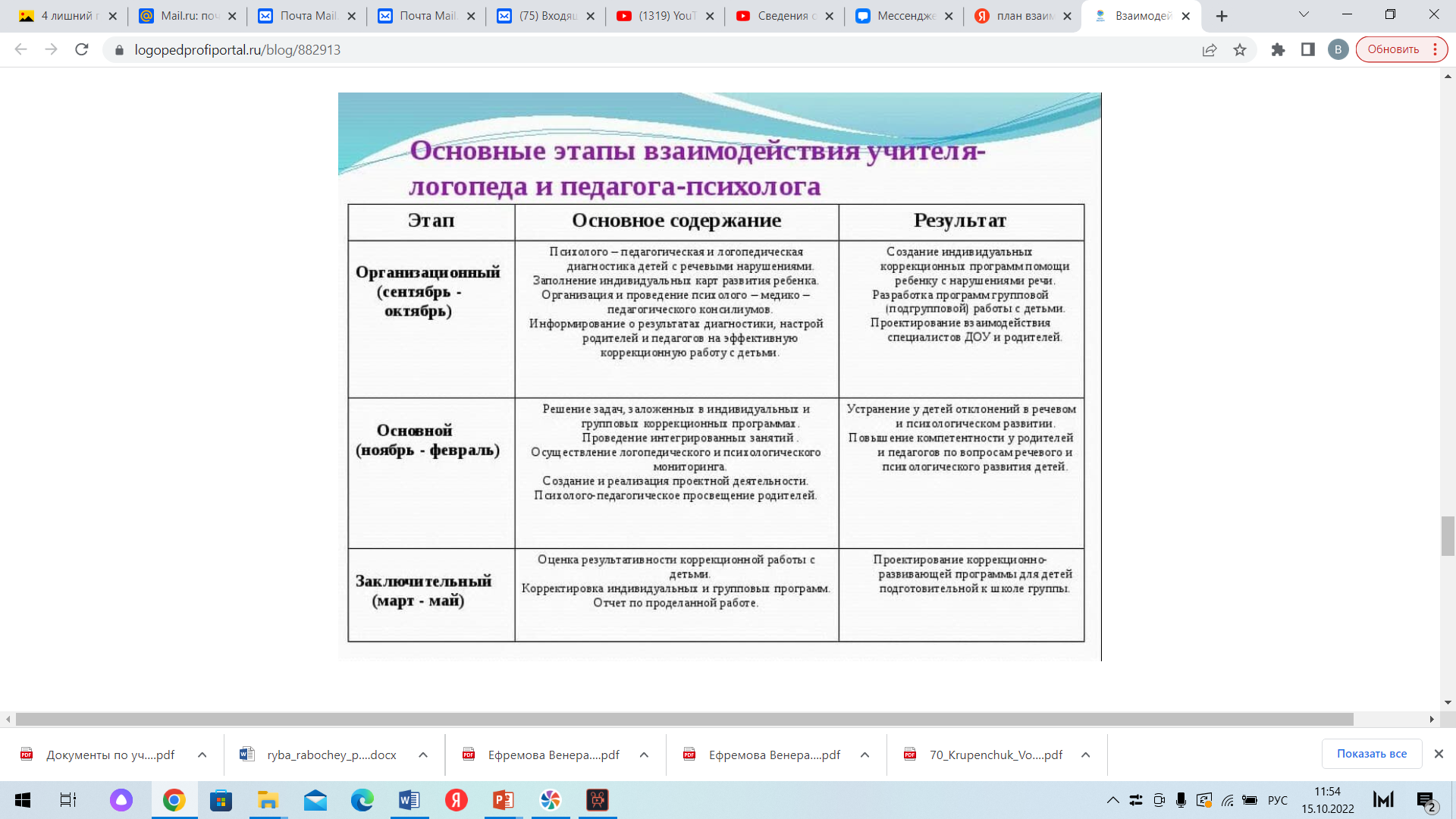 https://logopedprofiportal.ru/blog/882913Цель работы: коррекция и развитие образовательной деятельности, стимулирующей речевое, познавательное и личностное развитие ребёнка; своевременное выявление детей с нарушениями речи и связанными с ними психологическими проблемами, определение сторон развития, которые требуют особого внимания.Задачи: оказание своевременной диагностической, профилактической и коррекционно – логопедической помощи.Задачи работы специалистов:Основные этапы программыhttps://kopilkaurokov.ru/doshkolnoeObrazovanie/planirovanie/sovmestnyi_perspektivnyi_plan_korrektsionnoi_raboty_uchitelia_logopeda_i_pedagogВзаимодействие учителя-логопеда и педагога-психолога в коррекционном процессе с детьми __________________группы компенсирующей направленности для детей с ТНР  № ________________________________________ учебный годУчитель – логопед ____________________________Задачи работы логопедаЗадачи работы психологаИзучение уровня речевого, познавательного, социально – личностных особенностей детей старшей логопедической группы, определение основных направлений и содержание работы с каждым из них.Изучение уровня речевого, познавательного, социально – личностных особенностей детей старшей логопедической группы, определение основных направлений и содержание работы с каждым из них.Систематическое проведение необходимой профилактической и коррекционно – речевой работы с детьми в соответствии с их индивидуальными программамиРазвитие произвольности и навыков самоконтроля, волевых качествАктивизация отработанной лексикиФормирование у педагогического коллектива ДОУ и родителей информационной готовности к логопедической работе, оказание им помощи в организации полноценной речевой средыПовышение психологической культуры родителей и педагогов.Координация усилий педагогов и родителей, контроль над качеством проведения ими речевой работы с детьмиСнятие тревожности у детей при негативном настроении на логопедических занятиях.Основные направления программы.Основные направления программы.Основные направления программы.Вид деятельности / Функциональные обязанности логопеда.Вид деятельности / Функциональные обязанности психологаДиагностикаДиагностикаУглубленное логопедическое обследование детей зачисленных в логопедическую группу.Диагностика результативности коррекционно – педагогического (логопедического) процесса.Обработка результатов.Работа с диагностической информацией:1. информирование по итогам диагностики;2. представление логопедических рекомендаций;3. применение рекомендаций в собственной деятельности;4. разработка коррекционной работы с детьми, родителями, педагогами на основе данных диагностики.Углубленное психологическое обследование детей.Подбор психодиагностических программ.Планирование и проведение психодиагностических мероприятий.Обработка результатов.Работа с диагностической информацией:1. информирование по итогам диагностики;2. представление психолого – педагогических рекомендаций;3. применение рекомендаций в собственной деятельности;4. разработка психологической работы с детьми, родителями, педагогами на основе данных диагностики.Организационная работаОрганизационная работаОрганизационная работаСоставление сетки занятий и графика работы.Составление перспективных планов индивидуальной, фронтальной и подгрупповой работы.Изучение медицинских карт.Комплектование подгрупп детей по проявлениям нарушений.Составление сетки занятий и графикаработы, согласование их с логопедом.Составление перспективных планов индивидуальной и подгрупповой работы.Изучение медицинских карт.Коррекционно – развивающая работаКоррекционно – развивающая работаКоррекционно – развивающая работаКоррекционно – развивающие занятия по развитию разных сторон речи.Индивидуальная работа с детьми по постановке и автоматизации звуков.Постановка задач коррекционно - развивающей работы.Разработка программы работы.Планирование работы, организация условий для ее проведения.Коррекционно – развивающие занятия по развитию познавательной, личностно – эмоциональной сфер.Проведение мониторинга эффективности проделанной работы.Работа с родителями и педагогамиРабота с родителями и педагогамиРабота с родителями и педагогамиСоставление плана просветительской работы с родителями.Использование ТРИЗ технологий в работе с родителями по коррекции и развитию речи детей логопедической группы.Проведение консультаций, практикумов.Оформление информационно - методических выставок и уголков.Посещение открытых занятий.Предоставление рекомендаций родителям в индивидуальных тетрадях.Постановка задач работы.Прием родителей по их запросу.Проведение консультаций, тренингов.Организация сотрудничества родителей и других специалистов ДОУ.Оформление информационных выставок и уголков для родителей.Предоставление рекомендаций родителям.Сбор диагностической информации. Подготовка аналитических материалов.ЭтапОсновное содержаниеРезультатОрганизационный (сентябрь - октябрь)Психолого – педагогическая и логопедическая диагностика детей с речевыми нарушениями.Заполнение индивидуальных карт развития ребенка.Информирование о результатах диагностики, настрой родителей и педагогов на эффективную коррекционную работу с детьми.Создание индивидуальных коррекционных программ помощи ребенку с нарушениями речи.Разработка программ групповой (подгрупповой) работы с детьми.Проектирование взаимодействия специалистов ДОУ и родителей.Основной(ноябрь - февраль)Решение задач, заложенных в индивидуальных и групповых коррекционных программах.Осуществление логопедического и психологического мониторинга.Создание и реализация проектной деятельности.Психолого-педагогическое просвещение родителей.Устранение у детей отклонений в речевом и психологическом развитии.Повышение компетентности у родителей и педагогов по вопросам речевого и психологического развития детей.Заключительный(март - май)Оценка результативности коррекционной работы с детьми.Корректировка индивидуальных и групповых программ.Отчет по проделанной работе за учебный годПроектирование коррекционно-развивающей программы для детей группы компенсирующей направленности для детей с ТНР.Повышенная тревожностьМанипуляция с помощью истерик«Полевое поведение»МышлениеВниманиеПамять